Walk through safety inspections should be carried out immediately prior to, during and after the event.  More than one inspection may be needed during the event.  Use this form note all defects and also the remedial action taken.  This is not an exhaustive list and care should be taken to identify any other hazards associated with the activities at the event.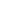 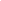 Event Name:Event Date:Location:Expected number of attendees:BEFORE THE EVENTDURING THE EVENTAFTER THE EVENT